              FSKA a KARATE  SPORT RELAX  VÁS ZVE NA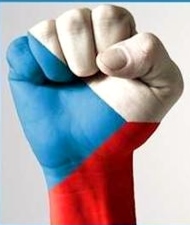 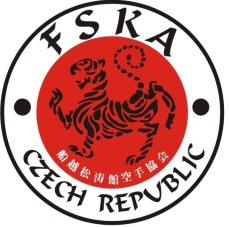 Sportovní hale, vedle Kauflandu – Wedrichova  ulicePROGRAM :  8,30 –  9,15      Prezentace - jen úpravy      9,15 –  9,30      Slavnostní zahájení  9,30 – 14,00     Eliminace a finále KATA14,00 – 14,30	   1. vyhlášení výsledků a dekorace vítězů14,30 -  15,00	    BOHATÁ TOMBOLA - mnoho skvělých cen !!!  15,00 – 17,00	    Kata team, DUO KATA, Modelové situace17,30 …              2. vyhlášení výsledků a dekorace vítězůŘeditel soutěže:   Pavel Znamenáček   tel.:  607-525 995   E-mail: pavel@karate-znamenacek.czHlavní rozhodčí : pan Vladimír Janda,   Lékař :  zajistí pořadatelPodmínky :           Platný průkaz karate,a lékařská prohlídka., známka ČUBU 2019  Za správnost zodpovídá trenér                                                           Vlastní šerpy, Pravidla FSKA + dodatky a možnost úpravy kategorií. Do soupisky pište KÓDSoupisky              zaslat na :  e-mail:  stk@pske.cz,     do 18. 11. 2020  /24.oo hod./UPOZORNNÍ:     Vstup do haly po přezutí!!   Vstup do haly mají závodníci a kouč ve sportovním  oblečení .                                                V šatnách skříňky na 10,- Kč nebo žeton.     Za tým  ručí vedoucí výpravy!!!CENY : 1. místo - pohár,  medaile, diplom,  2. místo - medaile, diplom,  2x  3. místo  medaile, diplomOceněni                  NEJÚSPĚŠNĚJŠÍ   ZÁVODNÍK,  ZÁVODNICE A  VÍTĚZNÉ  3 KLUBY  BOHATÁ TOMBOLA  jen 10,- Kč lístekSTARTOVNÉKATA JEDNOTLIVCI:	  	200,- Kč	start jen ve své kategoriiKATA TEAM:		 	150,- Kč	3x 50,-KATA DUO:		  	100,- Kč	2x 50,-MODELOVÉ SITUACE       	100,- Kč	2x 50,-	KATA OPEN  chlapci		100,- Kč	věk 10-16 letKATA OPEN  dívky		100,- Kč	věk 10-16 letKATA DUO :        Duo kata je disciplína stejná jako kata team, ale  startují jen  dva závodníci. Mohou libovolně nastoupit, Dvě třetí místa.  Kata lze opakovat  .KATA TEAM:       BEZ BUNKAI     Kata lze opakovat .   Dvě třetí místaMODELOVÉ SITUACE  : Dva závodníci  (tori a uke) si připraví min. 4  modelové situace boje, které vyzní jako reálná                                                             sebeobrana,  Nemělo by dojít  ke zranění !! Zbraně nejsou povoleny.  Modelové situace lze                                                                  opakovat.   Dvě třetí místa. Do soupisky pište KÓD kategorie!!!!Těšíme se na setkání a pěknou atmosféru.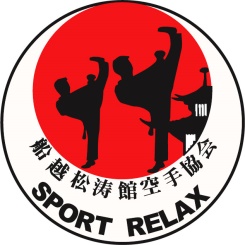 soupiskaKÓDKATEGORIE INDIVIDUAL od OPAKOVÁNÍ KATA 1Chlapci  do  8 let   bílé páskymůže stále opakovat2Dívky     do  8 let   bílé, pásky může stále opakovat3Chlapci  do  8 let   žluté  páskymůže stále opakovat4Dívky     do  8 let   žluté  pásky může stále opakovat5Chlapci  do 8 let    oranž,  zelené ..  může stále opakovat6Dívky     do 8 let    oranž, zelené ..může stále opakovat7Chlapci   9 - 10 let     9,8,7  kyu  může stále opakovat8Dívky      9 - 10 let     9,8,7 kyu  může stále opakovat9Chlapci   9 -10 let     6 kyu – Dan  může 1x opakovat10 Dívky    9 -10 let      6 kyu – Dan               může 1x opakovat11Chlapci  11- 12 let     9,8,7 kyu                může stále opakovat12Dívky     11- 12 let     9,8,7 kyu                  může stále opakovat13Chlapci  11-12 let     6kyu - Dan    může 1x opakovat14Dívky    11-12 let      6 kyu -Dan   může 1x opakovat15Chlapci  13-14 let      9,8,7 kyu                    může stále opakovat16Dívky     13-14 let      9,8,7 kyu            může stále opakovat17Chlapci  13-14 let      6 kyu – Dan  může 1x opakovat18Dívky     13-14 let      6 kyu - Dan může 1x opakovat19Chlapci  15 -17 let     9,8,7 kyu               může stále opakovat20 Dívky    15 -17 let     9,8,7 kyu                 může stále opakovat21Chlapci  15 -17 let      6 kyu- Dan   může 1x opakovat22Dívky    15 -17 let       6 kyu- Dan   může 1x opakovat23Muži      18- 39 let      9,8,7 kyu                  může stále opakovat24Ženy      18 - 34 let     9,8,7 kyu                může stále opakovat25Muži     18- 39 let       6kyu-  Dan   může 1x opakovat26Ženy     18  34 let       6 kyu - Dan  může 1x opakovat27Master   muži   + 40volná kata28Master   ženy   + 35volná kata29KATA OPEN  - CHLAPCI   od  10 – 16 letMůže stále opakovat30KATA OPEN  - DÍVKY         od 10 – 16 letMůže stále opakovatDo soupisky pište KÓD kategorie!!!!KATA TEAM   tři závodníci 31Mladší žáci                          do  11 let      může stále opakovat32Mladší žákyně                 do 11 let může stále opakovat33Starší žáci                        12 -13 let může stále opakovat34Starší žákyně                   12 -13 let může stále opakovat35Dorostenci + junioři       14 -17 letmůže stále opakovat36Dorostenky + juniorky   14 -17 letmůže stále opakovat37Muži                                 18 a výšemůže stále opakovat38Ženy                                 18 a výšemůže stále opakovatKATA DUOdva závodníci  39Mladší žáci                          do  11 let      může stále opakovat40Mladší žákyně                 do 11 let může stále opakovat41Starší žáci                        12 -13 let může stále opakovat42Starší žákyně                   12 -13 let může stále opakovat43Dorostenci + junioři       14 -17 letmůže stále opakovat44Dorostenky + juniorky   14 -17 letmůže stále opakovat45Muži                                 18 a výšemůže stále opakovat46Ženy                                 18 a výšemůže stále opakovatMODELOVÉ SITUACE - SEBEOBRANAdva závodníci  47Mladší žáci                          do  11 let      může stále opakovat48Mladší žákyně                 do 11 let může stále opakovat49Starší žáci                        12 -13 let může stále opakovat50 Starší žákyně                   12 -13 let může stále opakovat51Dorostenci + junioři       14 -17 letmůže stále opakovat52Dorostenky + juniorky   14 -17 letmůže stále opakovat53Muži                                 18 a výšemůže stále opakovat54Ženy                                 18 a výšemůže stále opakovatKLUB:KLUB:KATA jednotlivci:KATA jednotlivci:KATA jednotlivci:KÓDPŘÍJMENÍ JMÉNOPŘÍJMENÍ JMÉNO123456789101112131415KATA OPEN:KATA OPEN:KATA OPEN:KÓD12345KATA DUO:                      NÁZEV TÝMU + jménaKATA DUO:                      NÁZEV TÝMU + jménaKATA DUO:                      NÁZEV TÝMU + jménaKÓD12345NÁZEV TÝMUNÁZEV TÝMUNÁZEV TÝMUKATA TEAM:KATA TEAM:KATA TEAM:KÓD12345MODELOVÉ SITUACE:              NÁZEV TÝMU + jménaMODELOVÉ SITUACE:              NÁZEV TÝMU + jménaMODELOVÉ SITUACE:              NÁZEV TÝMU + jménaKÓD12345